MSc. Danay Camejo FigueredoProf. Filosofía. Facultad de Filosofía, Historia y Sociología. Universidad de La Habana. Cuba.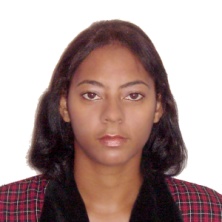 Danay Camejo Figueredo  es una joven cubana que desde los 23 años se desempeña como profesora universitaria. Graduada de Licenciatura en Estudios Socioculturales en el año 2005 y Máster en Desarrollo Social por la Facultad Latinoamericana de Ciencias Sociales (FLACSO-CUBA)  en el año 2009. En la actualidad se desempeña como profesora de Filosofía en la Universidad de La Habana. Ha participado en disimiles proyectos de investigación vinculados a las ciencias sociales. En estos momentos colabora con FLACSO en proyectos sobre Desarrollo Local y Equidad Social. Sus temas de investigación están relacionados con envejecimiento poblacional en Cuba, sucesión generacional, políticas sociales y en estos momentos ocupa un espacio importante en su vida como investigadora la temática de las desigualdades sociales y la racialidad en su país. En estos momentos cursa un Doctorado en Ciencias de la Educación en la Universidad de La Habana.PONENCIA: EDUCACION INTERCULTURAL Y SUCESION GENERACIONAL EN CUBA: ALGUNAS REFLEXIONES AL RESPECTO.La presente ponencia sobre educación intercultural y sucesión generacional no pretende dar recetas acabadas sobre el tema, ni sentar bases sólidas sobre el mismo. Su tratamiento rebasa en la actualidad el espacio académico y su presencia en los medios (sobretodo INTERNET) hoy por hoy se circunscribe y limita a la cuestión de la sucesión generacional del poder en Cuba. Esta es solo una arista de un fenómeno de mayor envergadura, lo cual no demerita la cuestión política, pero  que no se enmarca solo en ella.Es indispensable determinar algunos elementos de orden teórico-metodológico que guiaran la presente ponencia: En la misma me referiré a la generación como un producto social, permanente e ininterrumpido, con una existencia estructural basada en el lugar y papel que desarrolla en la sociedad, a partir del tipo de actividad social que desempeñan los sujetos que la componen. En este caso se abordará esta cuestión desde la contemporaneidad cubana. Es usual en el estudio de las generaciones en Cuba, sobre todo posterior al triunfo revolucionario, describirlas como  “las generaciones nacidas antes de la revolución y aquellas nacidas dentro del proceso revolucionario”, cada una caracterizada por un grupo de elementos distintivos según el contexto histórico social en el cual se desarrollaron. Es así como aparecen sucesivamente alusiones a la generación de los 60 (generación que vivenció el comienzo de la revolución en el poder y sus primeras transformaciones), generación de los 70, generación de los 80 (dentro de la cual me incluyo), generación de los 90 (Período Especial, reformas económicas, carencias, bloqueo económico por el Gobierno de EE.UU) hasta la generación de los 2000 (nuevo milenio, apertura comercial, desarrollo de las infocomunicaciones, etc.) hasta llegar a la actualidad.En las nuevas condiciones sociopolíticas, económicas y sociales que vive Cuba (caracterizadas por transformaciones de toda índole, que traspasan los espacios macro hasta los microsociales) ¿cuáles serán los retos que se le plantean a la presente generación para desarrollar un proceso exitoso de sucesión? Solo expondré algunos de los que a mi consideración deben tomarse en cuenta en este proceso, sin pretensión de generalizaciones.Compromiso político con la generación histórica de la revolución que incluye el mantenimiento y sostén del proyecto social cubano.Preservación de los principios de equidad, justicia social y solidaridad que han caracterizado a Cuba, aún en condiciones socioeconómicas generadoras de desigualdad.Preservación de la Política Social Cubana y su carácter universal, que no solo la ubica en el terreno de la Protección Social y Seguridad Social en altos estándares, sino que debe también ser diversificada y profundizar en su aplicación.Mantenimiento de nuestras tradiciones más genuinas, nuestra idiosincrasia y forma de ser ante el nuevo contexto socioeconómico nacional y apertura foránea.Continuar intencionado desde el punto de vista político la inclusión social en condiciones de equidad a aquellos grupos sociales que no se encuentran en optimas posiciones de partida para desarrollarse exitosamente  dentro de las nuevas oportunidades que hoy brinda la actualización al nuevo modelo económico (mujeres, ancianos, negros y mestizos).Cambios en la mentalidad de las nuevas generaciones acorde con las nuevas formas de actuación en el contexto de la actualización del modelo económico cubano.Ordenamiento jurídico acorde a los nuevos tiempos (modificaciones a la Constitución vigente).Desarrollo de un diálogo respetuoso entre el gobierno de los EE.UU y el gobierno de Cuba por las futuras generaciones que tenga en cuenta la eliminación del bloqueo. El desarrollo de un diálogo intercultural que tome en cuenta el intercambio provechoso para ambos pueblos donde prevalezcan sus mejores expresiones culturales.Apertura cultural de los jóvenes cubanos al mundo (intercambios académicos, culturales, estancias de investigación) lo cual contribuiría a la conformación de una diferente concepción del mundo, lo cual se está evidenciando en la actualidad.Influencia de las infocomunicaciones y apertura a nuevas dinámicas globales (civersociedad) que hoy impactan en la vida cotidiana de la juventud, influyendo en la conformación de una nueva visión sociopolitica, espacial, afectiva, etc.Ante un nuevo cambio generacional se impone también tomar en cuenta las realidades sociodemograficas, económicas, políticas y sociales en las cuales se encuentra el país y sobre todo los jóvenes. Bajo índice de fecundidad de la población cubana y un bajo índice de crecimiento poblacional.Envejecimiento poblacional que ubica a Cuba entre los países mas envejecidos de América Latina para el 2025.La emigración de la juventud cubana.Nuevas formas de consumismo que se insertan a las nuevas dinámicas del mercado en Cuba (Pequeña y mediana empresa, cooperativas, cuentapropismo).Nuevas formas en la estructura socio-clasista en Cuba (aparición de nuevas clases sociales “nuevos ricos”, “cuentapropistas”) y sus formas de movilidad social.Nuevas rutas de supervivencia que hoy desarrollan algunos grupos sociales en condiciones de vulnerabilidad.Ante el contexto descrito anteriormente y los retos que implica, la educación intercultural nos invita a mirarnos por dentro, a repensar nuestras prácticas, a reflexionar sobre las nuevas condiciones económicas y sociopolíticas que se nos plantean, pero ya no desde la otredad, este es nuestro tiempo y de el emerge una demanda inminente: “construyamos nuestro futuro a nuestra forma, hagámoslo a nuestra manera, dialoguemos sin miedo, el triunfo puede estar a la vuelta de la esquina”. 